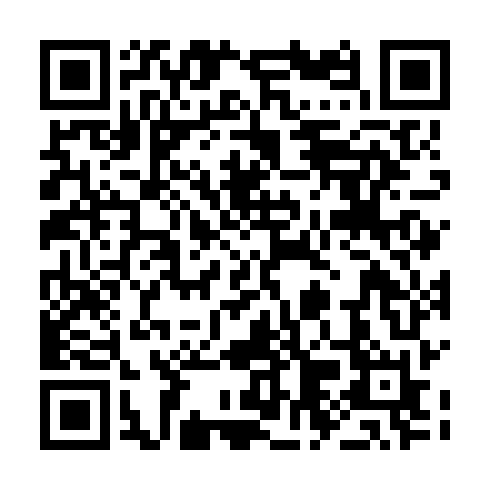 Ramadan times for Lihir Island, Papua New GuineaMon 11 Mar 2024 - Wed 10 Apr 2024High Latitude Method: NonePrayer Calculation Method: Muslim World LeagueAsar Calculation Method: ShafiPrayer times provided by https://www.salahtimes.comDateDayFajrSuhurSunriseDhuhrAsrIftarMaghribIsha11Mon4:464:465:5511:593:016:036:037:0812Tue4:464:465:5511:593:006:036:037:0813Wed4:464:465:5511:593:006:036:037:0814Thu4:464:465:5511:593:006:026:027:0715Fri4:464:465:5511:583:016:026:027:0716Sat4:464:465:5411:583:016:026:027:0617Sun4:454:455:5411:583:026:016:017:0618Mon4:454:455:5411:583:026:016:017:0619Tue4:454:455:5411:573:026:016:017:0520Wed4:454:455:5411:573:036:006:007:0521Thu4:454:455:5311:573:036:006:007:0522Fri4:444:445:5311:563:035:595:597:0423Sat4:444:445:5311:563:045:595:597:0424Sun4:444:445:5311:563:045:595:597:0325Mon4:444:445:5311:553:045:585:587:0326Tue4:444:445:5211:553:045:585:587:0327Wed4:434:435:5211:553:055:575:577:0228Thu4:434:435:5211:553:055:575:577:0229Fri4:434:435:5211:543:055:575:577:0230Sat4:434:435:5111:543:055:565:567:0131Sun4:424:425:5111:543:055:565:567:011Mon4:424:425:5111:533:065:565:567:002Tue4:424:425:5111:533:065:555:557:003Wed4:424:425:5111:533:065:555:557:004Thu4:414:415:5011:523:065:545:546:595Fri4:414:415:5011:523:065:545:546:596Sat4:414:415:5011:523:065:545:546:597Sun4:414:415:5011:523:065:535:536:598Mon4:404:405:5011:513:075:535:536:589Tue4:404:405:4911:513:075:535:536:5810Wed4:404:405:4911:513:075:525:526:58